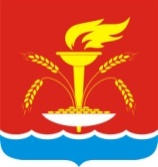 СОВЕТ НОВОУКРАИНСКОГО СЕЛЬСКОГО ПОСЕЛЕНИЯГУЛЬКЕВИЧСКОГО РАЙОНАРЕШЕНИЕ58 сессия 4 созыва                       от 27.02.2023                                                                   №    1 с. НовоукраинскоеСТОИМОСТЬуслуг, предоставляемых согласно гарантированному перечню услуг по погребению, оказываемых на территории Новоукраинского сельского поселения Гулькевичского района В соответствии с Федеральным законом от 12 января 1996 г. № 8-ФЗ                 «О погребении и похоронном деле», законом Краснодарского края от 4 февраля 2004 г. № 666-КЗ «О погребении и похоронном деле в Краснодарском крае», уставом Новоукраинского сельского поселения Гулькевичского района Совет Новоукраинского сельского поселения Гулькевичского района р е ш и л:1. Утвердить стоимость услуг, предоставляемых согласно гарантированному перечню услуг по погребению, оказываемых на территории Новоукраинского сельского поселения Гулькевичского района (прилагается).2. Признать утратившим силу решение 36 сессии 4 созыва                                  от 21 февраля 2022 г. № 1 «Об утверждении стоимости услуг, предоставляемых согласно гарантированному перечню услуг по погребению, оказываемых на территории Новоукраинского сельского поселения Гулькевичского района».3. Главному специалисту администрации Новоукраинского сельского поселения Гулькевичского района Г.В. Шурховецкой обнародовать настоящее постановление в специально установленных местах для обнародования муниципальных правовых актов органов местного самоуправления Новоукраинского сельского поселения Гулькевичского района, определенных постановлением администрации Новоукраинского сельского поселения Гулькевичского района от 1 февраля 2019 г. № 6 «Об определении специально установленных мест для обнародования муниципальных правовых актов органов местного самоуправления Новоукраинского сельского поселения Гулькевичского района» и разместить 2на сайте Новоукраинского сельского поселения Гулькевичского района.  4. Контроль за выполнением настоящего решения возложить на постоянно действующую депутатскую комиссию по здравоохранению, образованию, пенсионной политике, по вопросам семьи и детства, по делам несовершеннолетних и молодежной политике.5. Решение вступает в силу после его официального обнародования и распространяется на правоотношения, возникшие с 1 февраля 2023 г. ПриложениеУТВЕРЖДЕНАРешением 58 сессии 4 созываСовета Новоукраинского сельского поселения Гулькевичского районаот 27.02.2023 года № 1№ п/пНаименование услугиСтоимость, руб. с01.02.20231.Оформление документов, необходимых для погребения160,312.Предоставление (изготовление), доставка гроба и других предметов, необходимых для погребения:2.1Гроб стандартный, строганный, из материалов толщиной 25-32 мм, обитый внутри и снаружи х/б с подушкой из стружки2136,512.2Инвентарная табличка с указанием ФИО, даты рождения и смерти148,872.3 Доставка гроба и похоронных принадлежностей по адресу, указанному заказчиком970,123Перевозка тела (останков) умершего к месту захоронения1151,684Погребение умершего при рытье могилы экскаватором-5Погребение умершего при рытье могилы вручную3199,886ИТОГО предельная стоимость гарантированного перечня услуг по погребению7767,376.1при рытье могилы экскаватором-при рытье могилы вручную7767,37